Identifikační údaje Název stavby:			PARK S PŘÍRODNÍM DĚTSKÝM HŘIŠTĚM - JIZBICKÁInženýrský objekt:		SO 05 Drobná architektura a herní prvky Krajinářské úpravy Místo stavby:			Praha Katastrální území: 		Praha, Horní Počernice 643777Stupeň dokumentace:	Dokumentace pro změnu využití územíTermín zpracování:		srpen 2017Investor:			Městská část Praha 20,Jívanská 647, Praha, Horní Počernice, 193 00		Generální projektant:		terra florida, v.o.s.Sídlo firmy: 			Grafická 831/20, 150 00, Praha 5 - Smíchov				IČO: 	27880770						DIČ: 	CZ27880770Odpovědný projektant části dokumentace:		terra florida, v.o.s.	Sídlo firmy: 			Grafická 831/20, 150 00, Praha 5 - Smíchov				IČO: 	27880770						DIČ: 	CZ27880770	Zastoupený:			Ing. Antonínem Wagnerem, Ing.Arch. Lucií Vogelovou autorizace č. 03 857ÚVODZadáníNávrh řešení sadových úprav je řešen dle zadání OŽP Městské části Praha 20 jako dokumentace pro změnu využití území společně s rozhodnutím o umístění stavby a stavební řízení ve spojeném projednávání.MístoŘešené území zahrnuje pozemky s katastrálními čísly 702/1, 786/300, 786/1, 4241/230, 4241/138 v městské části Praha 20 - Horní Počernice, situované mezi ulicemí Jizbická, Komárovská, Markupova, Češovská a Gymnáziem v ul. Chodovická.Použité podkladyterra florida, v.o.s., Studie využití území Komárovská, Markupova, Jizbická, Chodovická, Češovská v Praze Horních Počernicích , říjen 2014terra florida, v.o.s., Inventarizace dřevin, leden 2014 GeoNet Pro, s.r.o., Polohopisné a výškopisné zaměření, GeoNet Pro, s.r.o., září 2014Institut plánování a rozvoje hlavního města Prahy, Územní plán  sídelního útvaru hl.m. Prahy, leden 2000RNDr. Tomáš Vrána, Agrogeologie s.r.o., Hydrogeologický průzkum se vsakovací zkouškou. červenec 2017Česká telekomunikační infrastruktura a.s. , Polohy sítí technické infrastruktury, červenec 2017Pražská teplárenská a.s., Polohy sítí technické infrastruktury, červenec 2017PREdistribuce, a. s., Polohy sítí technické infrastruktury, červenec 2017Pražské vodovody a kanalizace a.s., Polohy sítí technické infrastruktury, červenec 2017GasNet s.r.o., Polohy sítí technické infrastruktury, červenec 2017Geoportál Praha, Digitální technická mapa Prahy - autorizované polohy sítí, leden 2014nÁVRHOVANÉ ŘEŠENÍNavrhované herní prvky vycházející ze současného trendu “přírodních hřišť”, jež oproti klasickým výrazně efektivněji podporují harmonický rozvoj dětí, tj. nejen motorické dovednosti, ale i sociální vazby včetně komplexního duchovního rozvoje všech věkových kategorií. Jednotlivé prvky jsou uspořádány ve spirále směrem od západu do středu řešeného území.Herních prvky a jejich sestavy jsou zde navrženy v souladu se studií, jež zde kombinuje přírodní charakter s hudebním motivem – ve vzájemné souhře. Proto jsou zde umístěny jak atypické formy herních prvků, které budou, ve spolupráci s dodavatelem, certifikovány po dokončení hřiště, nebo již prvky certifikované, ať již klasické nebo zvukové, které jsou pečlivě zvoleny z výrobního programu renomovaného výrobce a jsou tedy autorským dílem třetí osoby ve smyslu zákona č. 121/2000 Sb.POPIS PRVKŮ herních prvků dle jednotlivých lokalit01 lOKALITA ADAGIO01.01 MIKÁDO Max. výška pádu (m)	2,0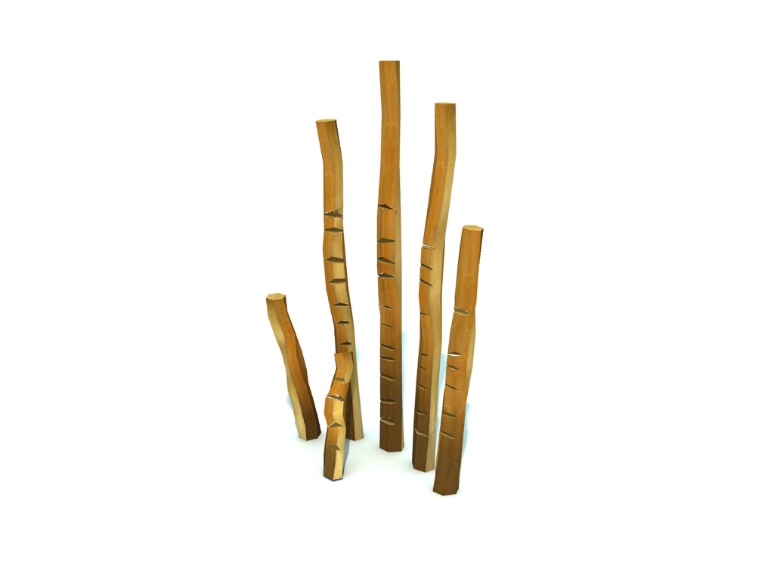 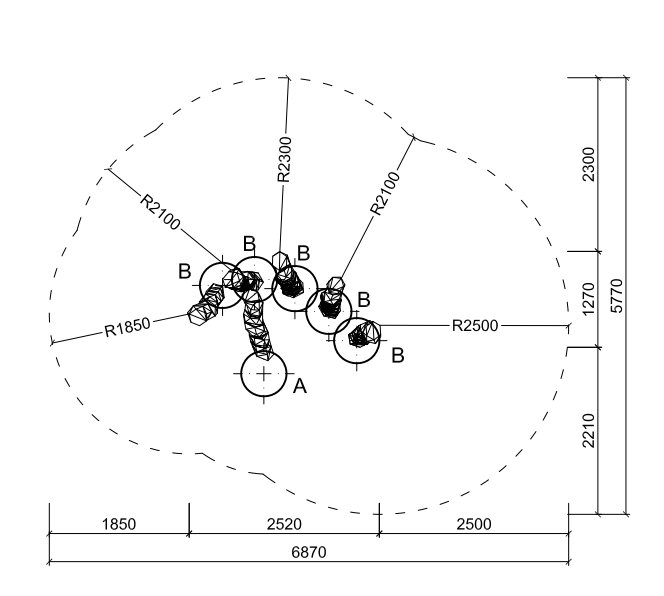 ilustrativní vyobrazení02.02- plocha tlumící pádPopis prvkuKačírek kopaný a praný fr. 2/8, resp. 4/8 mm.Vrstva kačírku dle  čsn 1176 -01, tj. dle maximální výšky pádu z herního prvku. výška pádu ≤  - tloušťka kačírku , výška pádu ≤  - tloušťka kačírku , bude provedeno přehutnění základové pláně - zeminové desky na hodnotu modulu přetvárnosti ro = 40-60 mpa.Rozprostření kačírku v dopadové ploše bude provedeno až po instalaci herního prvkuRozměryKačírek  –  02.04 - KAMENNÉ STUPNĚPopis prvkuBloky nepravidelných rozměrů s povrchem po vylomení ze stěny lomu Pískovec (např. Dubenec)  Materiálové provedení a uloženíPískovec (např. Dubenec) 1.)Pracoviště určené k provedení kamenického díla bude geodeticky vytyčeno objednatelem a zapáskováno jako uzavřený prostor v rozsahu 1 mb do každé strany od obrysu budoucího díla.2.)Provedení výkopu v rostlém terénu v šířce o cca  převyšující obrys díla a do hloubky cca . Výkop bude proveden v plném rozsahu před zahájením montáže předmětných kamenných bloků.3.)Uložení drenážních vrstev z kameniva 32- 16-32  a to ve vrstvách .4.)Uložení geotextílie 5.)Montáž kamenných bloků nepravidelných rozměrů a rozestupů mezi jednotlivými bloky. Montáž s průběžnou betonáží.  Spolupráce s autojeřábem.6.)Kamenné bloky budou uloženy před montáží v záboru stavebníka (ccá )7.)Dopravu zajišťuje zhotovitel.8.)Situaci a specifikaci bloků vyhotoví objednatel po konzultaci s dodavatelem.Rozměry (m): Celková plocha cca , předpokládaný objem .02.05 - svahová skluzavka širokáPopis prvkuŠiroká svahová skluzavka uložena v terénu s převýšením cca 4m.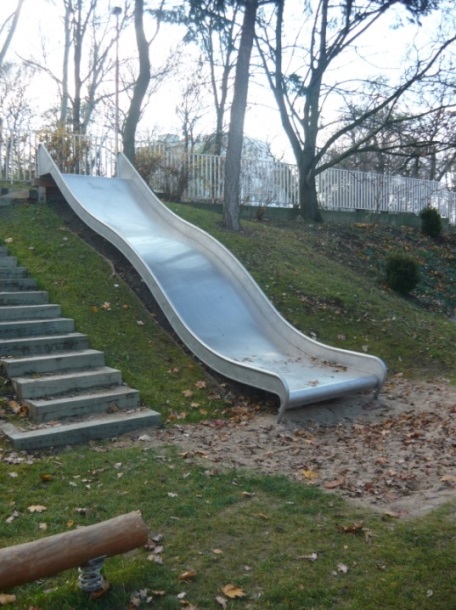 Materiálové provedeníNerez.Rozměry (m)	1,5 x 8,5 Kotvení dle výrobce do betonových patek.ilustrativní vyobrazení06 LOKALITA PRESTISSIMO06.01 - lanová dráhaPopis prvku20m lanová dráha se sedátkem a nástupní rampou, lano vypnuté mezi dvě nosné konstrukce sestávající se ze dvou šikmých akátových kůlů a dvou šikmých ocelových tyčí spojených ocelovými ráhny, samostatná šikmá nástupní rampa upevněna na akátové stojky spojené ocelovou hrazdou.Materiálové provedení a kotvení:Dřevěné nosné kůly konstrukce z akátových kůlů Ø140 - 180 mm, opracování specifickým ořezem, kdy kůly budou upraveny povrchově truhlářsko-umělecky do nepravidelných tvarů - průřezů (ne jen rostlá kulatina), nepravidelně, hladké zářezy pilou po celé délce kůlu, ponechání struktury řezu, plochy řezu budou tvořit v profilu 6-12 úhelník, přiznaná stopa řetězové pily. Nosné kovové stojiny Ø42,4 mm, 2 ocelová ráhna  Ø 108 mm, hrazda nástupní rampy Ø42,4 mm z konstrukční oceli. Plocha nástupní rampy z akátových fošen min. tl. 30 mm. upevněných na akátové hranoly. Certifikovaný lanovkový mechanismus se sedátkem. Spoje provedeny nerezovým nebo pevnostním zinkovaným spojovacím materiálem (např. 8.8) dimenzovaným podle míry a způsobu zatěžování, opatřeny bezpečnostními plastovými krytkami. Dřevěné části jsou opatřeny tenkovrstvou lazurou, barevné provedení polotransparentní dokreslující přírodní odstín dřeva.Kotvení je provedeno zabetonováním akátových stojin a ocelových trubek.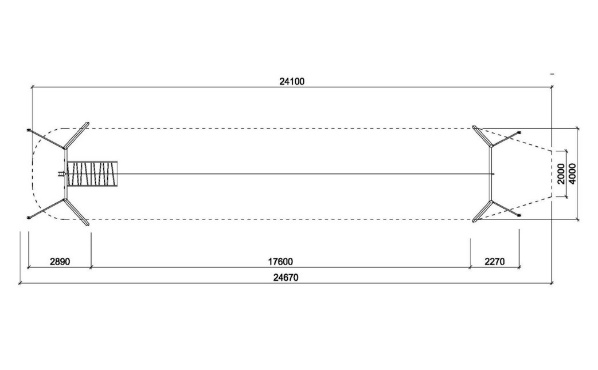 Rozměry (m)	17,6 x 4,2 x 3,3Max. výška pádu (m)	0,95ilustrační vizualizace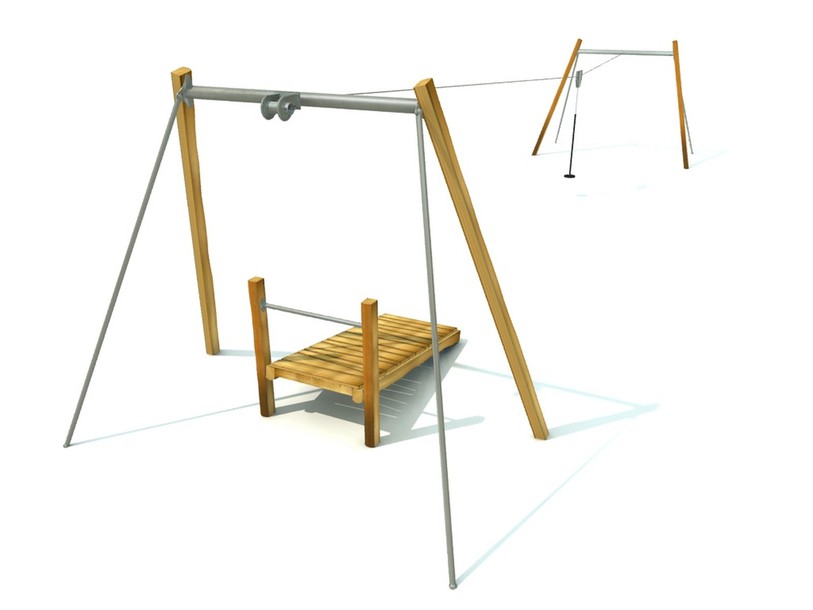 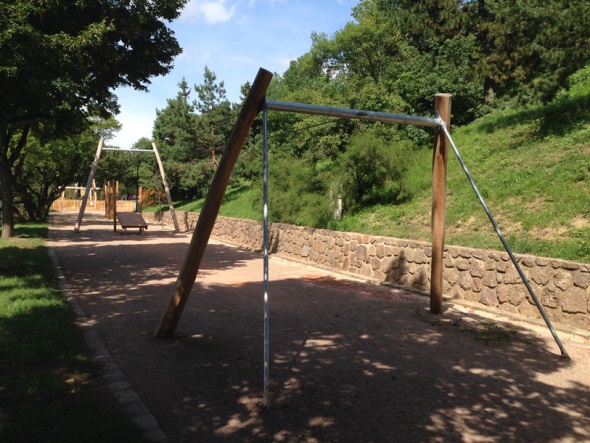 06.02- plocha tlumící pádPopis prvkuKačírek kopaný a praný fr. 2/8, resp. 4/8 mm.Vrstva kačírku dle  čsn 1176 -01, tj. dle maximální výšky pádu z herního prvku. výška pádu ≤ 2000 mm - tloušťka kačírku 300 mm, výška pádu ≤ 3000 mm - tloušťka kačírku 400 mm, bude provedeno přehutnění základové pláně - zeminové desky na hodnotu modulu přetvárnosti ro = 40-60 mpa.Rozprostření kačírku v dopadové ploše bude provedeno až po instalaci herního prvkuRozměryKačírek 300 mm – 91 m2 